ΠΑΡΑΡΤΗΜΑ I – ΠΡΟΤΥΠΟ ΕΞΩΦΥΛΛΟΥ ΔΙΑΛΕΞΗΣ                    ΔΗΜΟΚΡΙΤΕΙΟ ΠΑΝΕΠΙΣΤΗΜΙΟ ΘΡΑΚΗΣ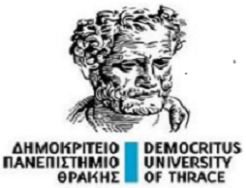 ΠΟΛΥΤΕΧΝΙΚΗ ΣΧΟΛΗ ΤΜΗΜΑ.……………………………………     ΤΟΜΕΑΣ …………………………………..Τίτλος (στα Ελληνικά)ΕΡΕΥΝΗΤΙΚΗ ΕΡΓΑΣΙΑ (ΔΙΑΛΕΞΗ)Ονοματεπώνυμο φοιτητή/τριας, ΑΕΜ: Επιβλέπων/ουσα Καθηγητής/τρια: Όνομα, Επώνυμο, ιδιότητα, τμήμα, Δ.Π.Θ.	Τόπος, ΧρονολογίαΠΑΡΑΡΤΗΜΑ II – ΠΡΟΤΥΠΟ ΕΣΩΦΥΛΛΟΥ 1 ΔΙΑΛΕΞΗΣ                    ΔΗΜΟΚΡΙΤΕΙΟ ΠΑΝΕΠΙΣΤΗΜΙΟ ΘΡΑΚΗΣΠΟΛΥΤΕΧΝΙΚΗ ΣΧΟΛΗ ΤΜΗΜΑ.……………………………………     ΤΟΜΕΑΣ …………………………………..Τίτλος (στα Ελληνικά)ΕΡΕΥΝΗΤΙΚΗ ΕΡΓΑΣΙΑ (ΔΙΑΛΕΞΗ) Ονοματεπώνυμο φοιτητή/τριας, ΑΕΜ: ΕΞΕΤΑΣΤΙΚΗ ΕΠΙΤΡΟΠΗΕπιβλέπων/ουσα καθηγητής/ρια: …………………………. [όνομα, επώνυμο, τίτλος]2ο Μέλος: ..………………………………………………………..……………………3ο Μέλος: ....……………………………………………………………………………	Τόπος, ΧρονολογίαΠΑΡΑΡΤΗΜΑ ΙΙΙ – ΠΡΟΤΥΠΟ ΕΣΩΦΥΛΛΟΥ 2 ΔΙΑΛΕΞΗΣ              DEMOCRITUS UNIVERSITY OF THRACE      SCHOOL OF ENGINEERING                              DEPARTMENT……………………………….                              SECTOR ………………………………………               TitleRESEARCH THESISFull name of the author, Registration Number  COMMITTEE OF EXAMINERSSupervisor: ……………………………………………………………………………Member 2: ...……………………………………………………………………………Member 3: ...……………………………………………………………………………	Place, Date